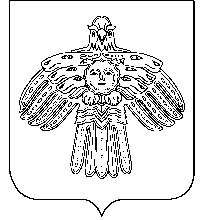                           АДМИНИСТРАЦИЯ                                                             «НИЖНИЙ ОДЕС»  КАР  ОВМÖДЧÖМИНСА       ГОРОДСКОГО  ПОСЕЛЕНИЯ  «НИЖНИЙ ОДЕС»                                                      АДМИНИСТРАЦИЯ           ПОСТАНОВЛЕНИЕШУÖМот «21» января  2021  года                                                                            № 12О внесении изменений в постановление администрации городского поселения «Нижний Одес» от 09 января 2020 года № 6 «Об утверждении Перечня должностей муниципальной службы администрации городского поселения «Нижний Одес», при назначении на которые граждане и при замещении которых муниципальные служащие обязаны представлять сведения о своих доходах, расходах, об имуществе и обязательствах имущественного характера, а также сведения о доходах, расходах, об имуществе и обязательствах имущественного характера своих супруги (супруга) и несовершеннолетних детей»В соответствии с Федеральным законом от 06.10.2003 № 131-ФЗ «Об общих принципах организации местного самоуправления в Российской Федерации», Федеральным законом от 25.12.2008 № 273-ФЗ «О противодействии коррупции», Законом Республики Коми от 29.09.2008 № 82-РЗ «О противодействии коррупции в Республике Коми», Законом Республики Коми от 24.12.2020 № 101-РЗ «О внесении изменений в некоторые законодательные акты Республики Коми по вопросам, связанным с противодействием коррупции», администрация городского поселения «Нижний Одес» ПОСТАНОВЛЯЕТ:1. В постановление администрации городского поселения «Нижний Одес» от 09 января 2020 года № 6 «Об утверждении Перечня должностей муниципальной службы администрации городского поселения «Нижний Одес», при назначении на которые граждане и при замещении которых муниципальные служащие обязаны представлять сведения о своих доходах, расходах, об имуществе и обязательствах имущественного характера, а также сведения о доходах, расходах, об имуществе и обязательствах имущественного характера своих супруги (супруга) и несовершеннолетних детей» внести следующие изменения:1.1. в подпункте «б» пункта 2 после слов «(долей участия, паев в уставных (складочных) капиталах организаций),» дополнить словами «цифровых финансовых активов, цифровой валюты,».2.	Контроль за исполнением настоящего постановления оставляю за собой.3. Настоящее постановление вступает в силу со дня его официального  опубликования и подлежит размещению на официальном интернет – сайте муниципального образования городского поселения «Нижний Одес» и распространяется на правоотношения, возникшие с 01 января 2021 года. Руководитель администрации городского поселения «Нижний Одес»                                           Ю.С. Аксенов